Publicado en Amorebieta el 13/03/2024 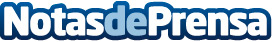 Urbegi Social Impact, inteligencia e innovación de impactoLa consultoría de innovación del grupo Urbegi desarrolla ecosistemas de impacto que conectan a las personas e impulsan la colaboración. Su trabajo se basa en potenciar ecosistemas a través de la creación de comunidades inteligentes y colaborativas que permiten a organizaciones públicas y privadas estrechar lazos con sus grupos de interés y stakeholdersDatos de contacto:Laura MurilloUrbegi946 80 19 34Nota de prensa publicada en: https://www.notasdeprensa.es/urbegi-social-impact-inteligencia-e-innovacion Categorias: País Vasco Recursos humanos Sostenibilidad Otros Servicios Otras Industrias Innovación Tecnológica Consultoría http://www.notasdeprensa.es